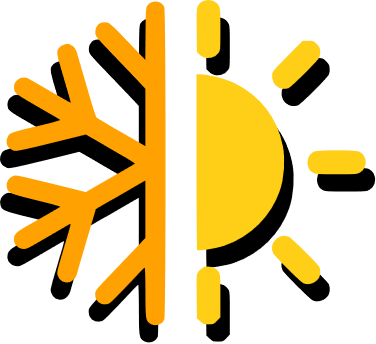 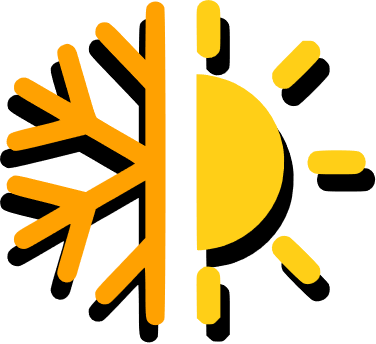 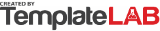 INVOICEINVOICEINVOICEINVOICE No:1055/2023DATE: 07/04/2023CUSTOMER ID:VIP-005PAY TOFrank SwansonFrank SwansonFrank Swanson252 Main Road, New York 21334252 Main Road, New York 21334252 Main Road, New York 21334BILL TOEmail: f.swanson@hvacservices.comEmail: f.swanson@hvacservices.comEmail: f.swanson@hvacservices.comCLIENT NAMET: (555) 100 200 3000T: (555) 100 200 3000T: (555) 100 200 3000252 Street Name, New York 2214252 Street Name, New York 2214T: (555) 999 252 3356PAYMENT INFOEmail: client.name@gmail.comBank Name or otherBank Name or otherBank Name or otherAccount: 0000 1111 2222 3333Account: 0000 1111 2222 3333Account: 0000 1111 2222 3333SERVICE/MATERIALSERVICE/MATERIALQTYPRICE/RATEAMOUNTINSPECTING DUCTS & VENTSINSPECTING DUCTS & VENTS1$85.00$85.00Inspecting ducts, vents, cabinet, refrigerant lines, and the perimeter of the unit for debris, mold, leaks, charge.Inspecting ducts, vents, cabinet, refrigerant lines, and the perimeter of the unit for debris, mold, leaks, charge.1$85.00$85.00CLEANINGCLEANING1$60.00$60.00Cleaning the condenser and evaporator. Cleaning filters, drain lines and pans.Cleaning the condenser and evaporator. Cleaning filters, drain lines and pans.1$60.00$60.00CHECKINGCHECKING1$40.00$40.00Checking humidity levels as well as thermostat and controls for proper measurement and regulations.Checking humidity levels as well as thermostat and controls for proper measurement and regulations.1$40.00$40.00VALVESVALVES2$70.00$140.00Pressure control valve (changed)Pressure control valve (changed)2$70.00$140.00LUBRICATIONLUBRICATION1$20.00$20.00Lubricating moving parts.Lubricating moving parts.1$20.00$20.00SUBTOTAL$345.00TERMS & CONDITIONSTAX10%Describe here your terms and conditions for this invoice.Describe here your terms and conditions for this invoice.Describe here your terms and conditions for this invoice.Describe here your terms and conditions for this invoice.TOTAL$379.50Describe here your terms and conditions for this invoice.Describe here your terms and conditions for this invoice.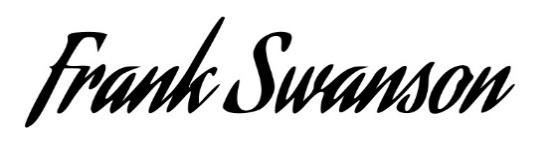 SERVICE REPORT REFERENCE:SER-10558/2023  © TemplateLab.com   © TemplateLab.com   © TemplateLab.com 